Rencontres CDC3 (poule C) du 02/10/20161er Tour le matin :   	   - Bruguières vainqueur face à Saint-Jean 20 points à 16.  	 - Merville vainqueur face à Léon Viala par 30 pts à 6.  	 - Castanet  bat Fonsegrives B par le score de 36 pts à 0. 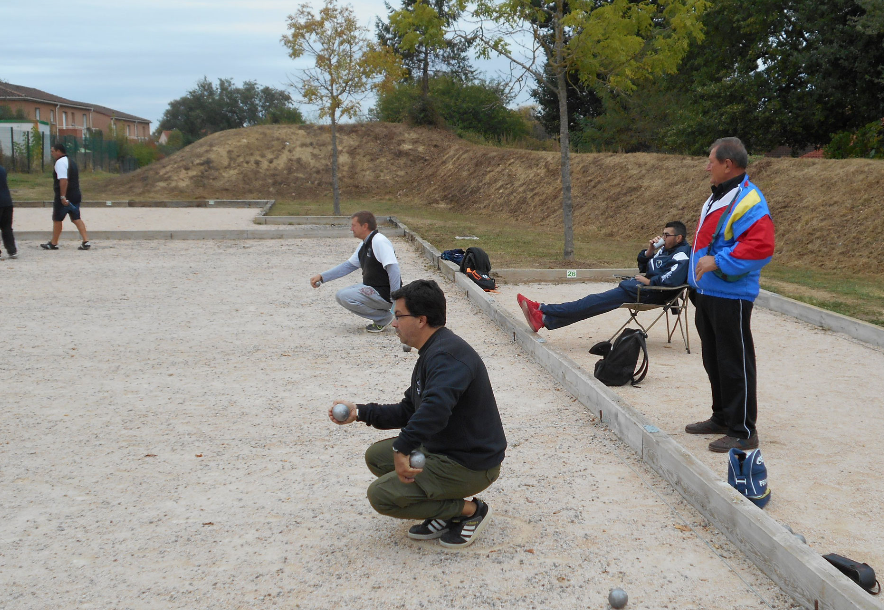 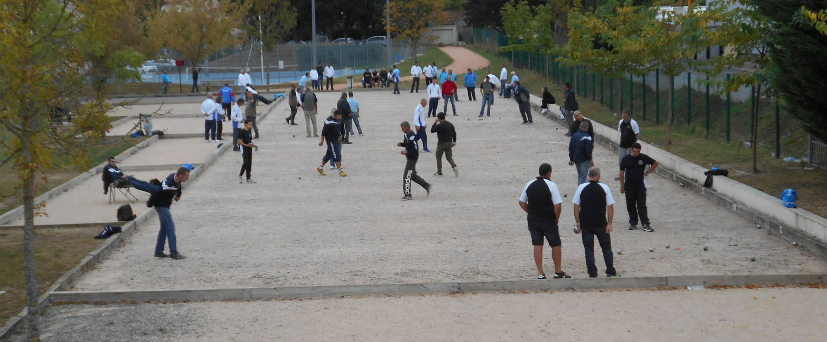 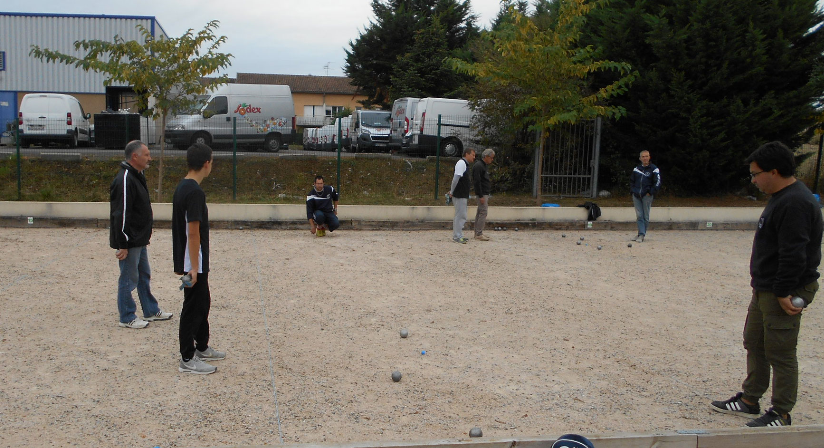 Le repas du midi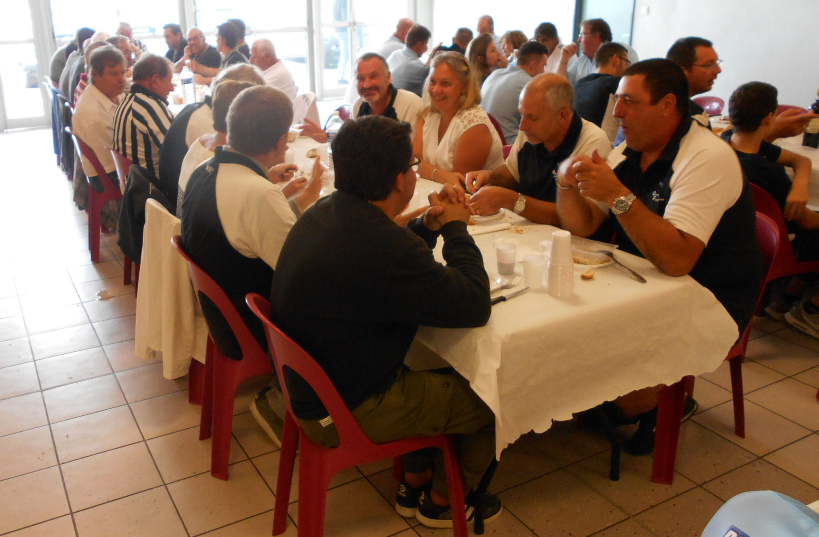 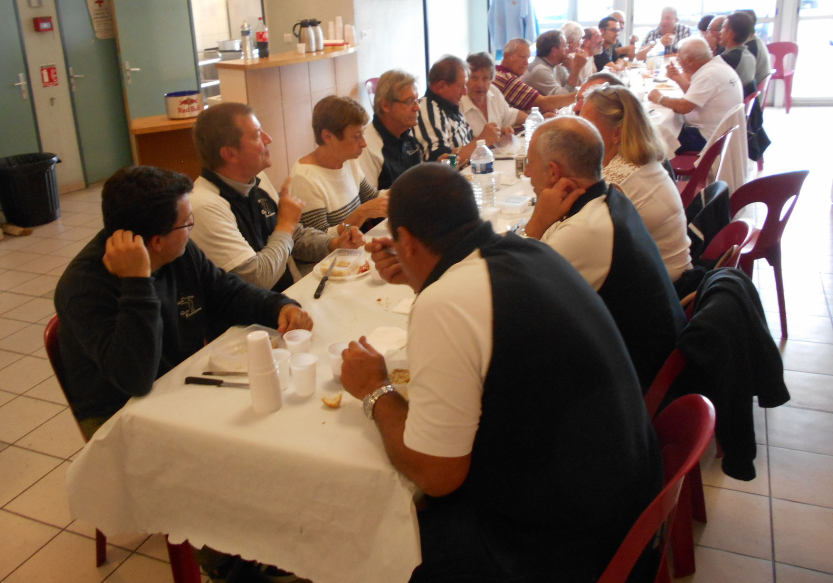 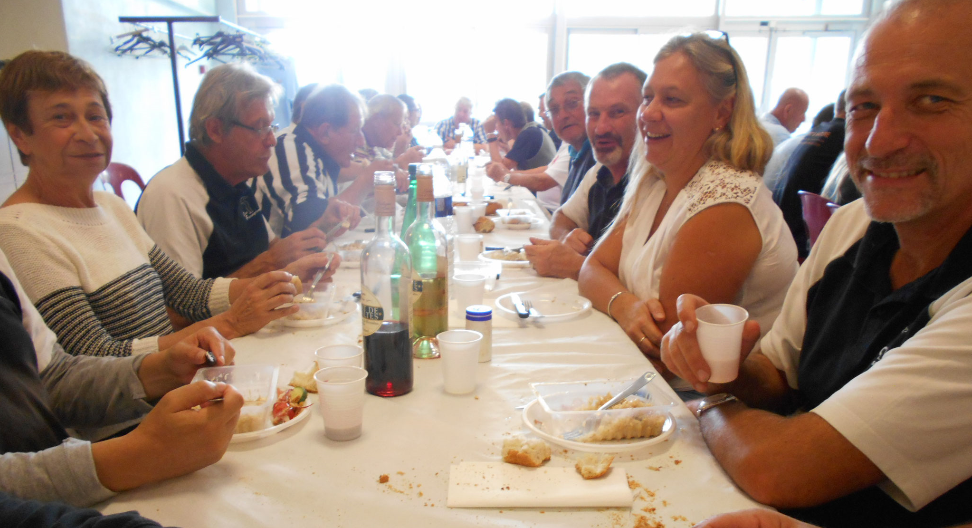 2 ème Tour l'après-midi :   	 - Saint-Jean  vainqueur face à Fonsegrives B par 28 à 8. 	 - Merville s'impose face à Bruguières par 20 pts à 16. 	 - Castanet récidive et bat Léon Viala par le score de 36 pts à 0. 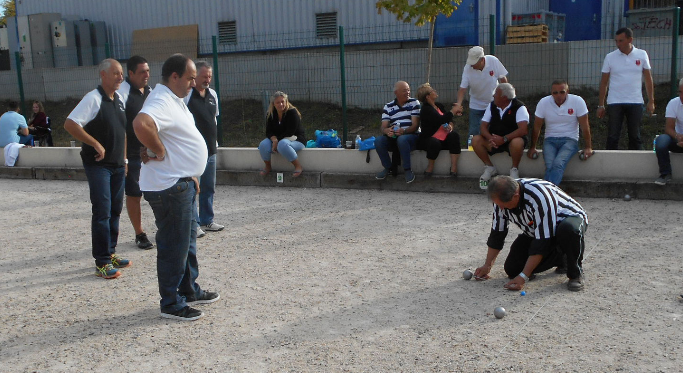 4 tête à tête gagnés (Olivier, Pierre, Bernard et Bruno) 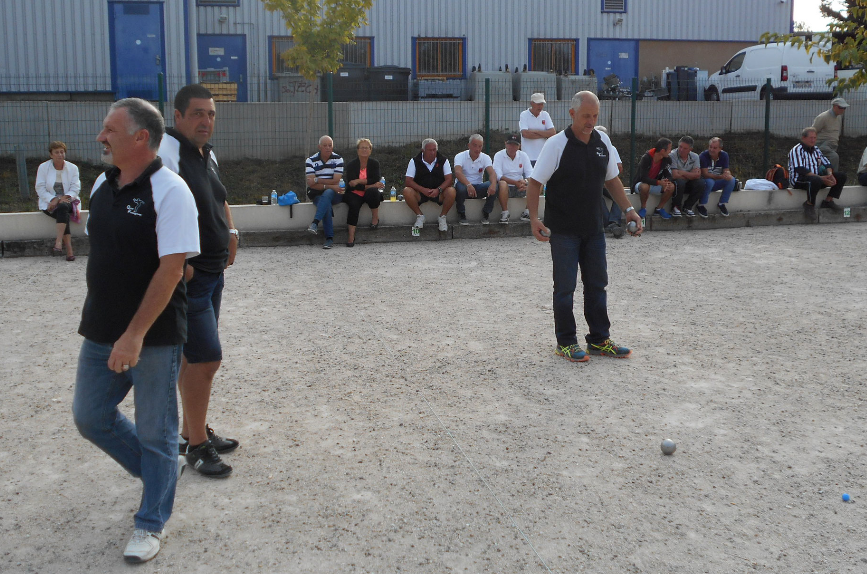 